МІНІСТЕРСТВО ОСВІТИ І НАУКИ УКРАЇНИКРИВОРІЗЬКИЙ ДЕРЖАВНИЙ ПЕДАГОГІЧНИЙ УНІВЕРСИТЕТФакультет дошкільної і технологічної освітиКафедра дошкільної освіти«Допущено до захисту»Завідувач кафедри   __________       Ковшар О.В.	                    Реєстраційний № _______ «___» _____________ 20__ р. 			«___» _____________ 20__ р.ВИКОРИСТАННЯ СЮЖЕТНО-РОЛЬОВИХ ІГОР У СЕНСОРНОМУ ВИХОВАННІ ДІТЕЙ ПЕРЕДШКІЛЬНОГО ВІКУ. УКЛАДАННЯ ЗБІРКИ СЮЖЕТНО-РОЛЬОВИХ ІГОРКваліфікаційна робота студенткигрупи  ДВПм-16ступінь вищої освіти «магістр»спеціальності 012 «Дошкільна освіта»Линнік Анастасії ВолодимирівниКерівник: кандидат філологічних наук, доцентІншаков А. Є.Оцінка:Національна шкала  ________________Шкала ECTS _____ Кількість балів ___Голова ЕК _________ _______________                         (підпис)         (прізвище, ініціали)Члени ЕК _________ ________________                         (підпис)         (прізвище, ініціали)                 _________ ________________                         (підпис)         (прізвище, ініціали)                 _________ ________________                (підпис)         (прізвище, ініціали)                 _________ ________________                 (підпис)         (прізвище, ініціали)Кривий Ріг – 2021ЗМІСТВСТУП……………………………………………………………………………4РОЗДІЛ І. ТЕОРЕТИЧНІ ЗАСАДИ СЕНСОРНОГО ВИХОВАННЯ  ДІТЕЙ ПЕРЕДШКІЛЬНОГО ВІКУ………………………………………….8Аналіз науково-педагогічних джерел щодо проблеми сенсорного виховання дітей передшкільного віку………………………..………….8Зміст, завдання, мета  та характерні особливості сенсорного виховання дітей передшкільного віку………………………………………………..11Основоположні принципи з організації занять із сенсорного виховання дітей передшкільного віку……………………..………………………...14Особливості сенсорного виховання дитини – дошкільника засобами сюжетно-рольових ігор ………………………………….………………15Висновки до першого розділу………………………………………….20РОЗДІЛ ІІ. ДІАГНОСТИКА РІВНЯ СЕНСОРНОГО ВИХОВАННЯ ДІТЕЙ ПЕРЕДШКІЛЬНОГО ВІКУ….……………………………………...22Методичне забезпечення з діагностики рівнів розвитку сенсорного виховання дітей передшкільного віку……………………………..……22Діагностика рівнів розвитку зорового сприймання дітей передшкільного віку………………….………………………………………………….….23Діагностика рівнів розвитку відчуття дотику та просторового сприймання дітей передшкільного віку………………………………..26Висновки до другого розділу…………………………………………..29РОЗДІЛ ІІІ. РОЗРОБКА ПРАКТИЧНИХ ЗАНЯТЬ З СЕНСОРНОГО ВИХОВАННЯ ДІТЕЙ ПЕРЕДШКІЛЬНОГО ВІКУ ЗАСОБАМИ  СЮЖЕТНО-РОЛЬОВИХ ІГОР……………………………………………...31Конспект заняття з сенсорного виховання дітей передшкільного віку на тему «В гостях у трьох ведмедів»………………………………………..31Конспект  заняття  сюжетно-рольової гри для дітей передшкільного віку з сенсорного виховання за темою «Магазин іграшок»…………………………………………………………………...33Конспект заняття сюжетно-рольової гри для дітей перед шкільного віку з сенсорного виховання за темою «Транспорт – наш помічник»…………………………………………………………………35Розробка рекомендацій для батьків з систематичного та планомірного сенсорного виховання дошкільників……………………………………39Висновки до третього розділу………………………………………....41ВИСНОВКИ…………………………………………………………………….43СПИСОК ВИКОРИСТАНИХ ДЖЕРЕЛ……………………………………49ДОДАТКИ………………………………………………………………………54ВСТУПАктуальність дослідження обумовлена тим, що дошкільне дитинство є періодом інтенсивного сенсорного розвитку дитини. Саме від цього рівня розвитку значною мірою залежить успішність її фізичного, розумового й естетичного виховання, а також сформованість загально навчальних умінь і навичок. Таким чином надзвичайно важливо у дошкільному навчальному закладі належним чином організувати роботу із сенсорного розвитку дітей, адже в подальшому, це допоможе  дошкільнику перебороти можливі  труднощі в освоєнні освітнього процесу.								Сенсорний розвиток відіграє важливу роль у життєдіяльності особистості. Адже продуктивність будь - якої  діяльності, людини прямо залежить від рівня сенсорного розвитку особистості. Він не втрачає значення зі вступом дитини до школи і відіграє важливу роль у житті дорослої людини. Сенсорний розвиток проходить на основі функціонування системи аналізаторів, що забезпечує взаємозв’язок зі світом та сприяє життєвій активності людини. Слід зазначити, що чим вищий сенсорний розвиток дитини, тим більше  явищ потрапляє у сферу її сприймання. За умови, якщо в дитини на належному рівні розвинуті мислительні механізми, то вона  проявляє  неабияку здатність аналізувати  шукати та знаходити й інтерпретувати велику кількість інформації про навколишній світ, оточуючих і себе. Формування, спрямування та коригування цих умінь окреслює проблематику сенсорного виховання. Отже, сенсорний розвиток нерозривно пов’язаний із різними видами діяльності [7, с. 218 ].						Сенсорне виховання – це комплекс педагогічних впливів, метою якої є формування способів чуттєвого пізнання, розвиток відчуттів та сприймання. Відтак, сенсорне виховання спрямоване на активізацію та розвиток сприйння дітей зовнішніх властивостей і якостей предметів, що відбувається з урахуванням вікових закономірностей цього розвитку [2, с. 86 ].			До головних завдань сенсорного виховання належать: формування у дітей системи перцептивних (обстежувальних) дій; формування системи сенсорних еталонів; формування навичок самостійно використовувати сенсорні еталони у власній діяльності [2, с. 87]. 						Сенсорний розвиток дитини – це розвиток її сприйняття та формування уявлень про зовнішні властивості предметів, а саме: розмір форми, колір, положення в просторі, тощо	[3, с. 131 ].								Варто зазначити, що всі існуючи педагогічної системи, акцентували увагу на необхідності та важливості сенсорного виховання. 			Наприклад, М. Монтессорі у сенсорному вихованні характеристик широкі можливості щодо підготовки дитини до життя у природному та соціальному середовищах. Дослідниця зазначала, що формування здоровї, цілісної особистості, неможливе без розвитку органів чуття.  Оскільки саме чуттєве сприймання є основою розумового і морального буття [25, с. 54].	Представники вітчизняної дошкільної педагогіки та психології такі як, А. Усова [46], О. Тихєєва [45], О. Запорожець [9] вважали, що сенсорне виховання та сенсорний розвиток є однією із базових вмінь дитини дошкільного віку.									Досліджуючи значення сенсорного виховання як базової компетентності дошкільника, необхідно зазначити, що саме сенсорне виховання сприяє розвитку та збагаченню особистості дитини завдяки безпосередньому контакту з навколишнім світом, суспільним життям, побутового та матеріального світу речей.								З метою формування сенсорного досвіду дітей, в педагогічній практиці активно використовуються дидактичні ігри. Адже основним принципом дидактичної гри є обстеження предмета та  розпізнавання його за характерними ознаками і властивостями. Проблематика нашого дослідження полягає в недостатньому використанні потенціалу сюжетно-рольової  гри, як одного із засобів сенсорного виховання дітей передшкільного віку [4, с. 11].Мета дослідження – теоретично та практично обгрунтувати ефективність використання сюжетно – рольових ігор у сенсорному вихованні дітей  передшкільного віку. 									Для досягнення поставленої мети, визначено наступні завдання дослідження: 												1. Здійснити аналіз науково-педагогічних джерел щодо проблеми сенсорного виховання дітей передшкільного віку;						2. Дослідити зміст та характерні особливості сенсорного виховання дитини передшкільного віку;									3. З’ясувати  роль сюжетно-рольових ігор у сенсорному вихованні дітей передшкільного віку. 											4. Здійснити доборку  методик з діагностики  рівня сенсорного виховання дітей передшкільного віку. Провести діагностику з виявлення рівня сенсорного розвитку дітей передшкільного віку;					5. Розробити конспект практичного заняття для дітей перед шкільного віку з метою сенсорного виховання засобами сюжетно-рольових ігор;		6. Розробити практичні рекомендації для батьків дошкільників з систематичного та планомірного сенсорного виховання дошкільників.	Об’єкт дослідження –  сенсорне виховання дітей передшкільного віку в умовах сучасного закладу дошкільної освіти.						Предмет дослідження –  використання сюжетно-рольових ігор у сенсорному вихованні дітей передшкільного віку.					Досягнення поставленої мети і реалізація завдань дослідження зумовили вибір комплексу методів: – теоретичні методи: порівняння, систематизація поглядів учених на різні аспекти досліджуваної проблеми, аналіз наукової психолого-педагогічної літератури і нормативної документації для визначення мети, предмета, завдань дослідження; – емпіричні методи: спостереження та узагальнення практичного досвіду для перевірки ефективності впровадження педагогічних умов у процес сенсорного виховання дітей дошкільного віку засобами сюжетно-рольової гри; опитування, бесіда, спостереження для збору інформації про об’єкт дослідження.									Практичне значення одержаних результатів полягає у розробці практичних рекомендацій та конспектів занять з сенсорного виховання дітей передшкільного віку  засобами сюжетно-рольових ігор					Структура магістерської роботи. Робота складається із вступу, трьох розділів, висновків, списку використаних джерел та додатків. Загальний обсяг роботи – 63 сторінки.РОЗДІЛ І. ТЕОРЕТИЧНІ ЗАСАДИ СЕНСОРНОГО ВИХОВАННЯ  ДІТЕЙ  ПЕРЕДШКІЛЬНОГО ВІКУАналіз науково-педагогічних джерел щодо проблеми сенсорного виховання дітей  передшкільного віку	Сенсорне виховання має надзвичайно важливе значення для всебічного розвитку дитини.	Сенсорне виховання – це комплексна педагогічна система   впливів, що спрямовані на формування та розвиток способів чуттєвого пізнання та вдосконалення відчуттів та сприймань[2, с. 86 ].				Державний стандарт освіти -  Базовим компонентом дошкільної освіти визначено, що зусилля батьків, вихователів та педагогів і практичних психологів спрямовуються на розвиток творчого потенціалу дитини, а також на своєчасне підтримання досягнень індивідуальної своєрідності і неповторного життя дитини [38].								Освітня лінія «Дитина в сенсорно-пізнавальному просторі» Базового компонента дошкільної освіти передбачає сформованість доступних для дітей дошкільного віку уявлень, еталонів, що відображають ознаки, властивості та відношення предметів та об’єктів навколишнього світу. Показником сформованості цих уявлень  є здатність дитини застосовувати  набуті знання у практичні діяльності (ігровій, трудовій, сенсорно-пізнавальній, математичній тощо).									Отже, освітня лінія «Дитина в сенсорно-пізнавальному просторі» спрямована на:пошуково-дослідницьку діяльність та розвиток  умінь;формування елементарних математичних уявлень;формування цілісної картини світу;формування компетентної поведінки в різних життєвих ситуаціях.	Для забезпечення реалізації завдань освітньої лінії  «Дитина в сенсорно-пізнавальному просторі» вихователям рекомендується  формувати сенсорно-пізнавальну компетентність дошкільника шляхом добору дидактичних ігрових вправ та завднь, відповідного  дидактичного матеріалу, які передбачають дію з предметами їх аналогами та створення відповідного розвивального предметно-ігрового середовища[38 ].					У структурі чинних освітніх програм дошкільної освіти «Впевнений старт» [27, с.11], «Дитина в дошкільні роки» [28], «Дитина» [29], рекомендованих міністерством освіти і науки України, сенсорному вихованню дітей відводять значну роль.								Авторами програми (О. Андрієтті, О. Голубович, О.  Долинна, керівник Жебровський Б.) визначено такі освітні завдання, що стосуються сенсорного розвитку: 													-  збагачувати пізнання дитиною навколишнього світу;				-  відповідно до вікових норм та індивідуальних особливостей розвитку дитини сприяти розвитку та вдосконаленню різних способів пізнання;			- розвивати пізнавальні процеси за допомогою дидактичних ігор та вправ;													- розвивати пізнавальні здібності дитини: вміння узагальнювати та  аналізувати; робити елементарні висновки та висувати припущення; обґрунтовувати власну думку[32, с. 97].								Вивченням проблеми сенсорного розвитку та сенсорного виховання займалися багато видатних вітчизняних та зарубіжних педагогів і психологів. Так, М. Монтессорі  в процесі своїй педагогічні діяльності розглядала сенсорний розвиток як важливу складову формування особистості: «без розвинутих органів чуття не може бути інтелекту і вихованої людини». Чуттєве сприймання є основою розумової життєдіяльності особистості.	За методом М. Монтессорі  дитина самостійно збагачує свій досвід та набуває знання про характерні особливості предметів і явищ навколишнього світу, самостійно без впливу сторонньої думки формує власні уявлення про навколишній світ. 									Система сенсорного виховання М. Монтессорі включала поняття «сенсорна культура дитини». 								За системою сенсорного виховання, М. Монтессорі передбачався матеріали, що  цілеспрямовано розвивав окремі сфери відчуттів дитини, а саме:  вчити слухати тишу та різноманітні  звуки,  розрізняти форму та кольори, тощо[25, с. 55-57].										Система сенсорного виховання М. Монтессорі була високо оцінена            С. Русовою, яка також, досліджувала розвиток органів чуття як головною передумовою свідомої самостійності  дитини[48, с. 7].					Л. Венгер розділяв процес сенсорного виховання у дошкільному віці на: підготовчий етап (перші три роки життя) та систематичне засвоєння дитиною сенсорної культури. Учений розробив також систему роботи із сенсорного виховання дошкільнят, визначив зв’язок з іншими галузями дошкільної педагогіки. Л. А. Венгер розробив систему дидактичних ігор по сенсорному вихованню, яка була спрямована на навчання дітей точно, повно і розчленоване сприймати предмети, їх різноманітні властивості і відносини (колір, форма, величина, розташування в просторі) [2, с.88].			О. Запорожець[9], О. Усова [47] стверджували, що у процесі формування сенсорних здібностей дитини, головним є  навчання дітей узагальненому способу обстеження предметів.							Важливого значення сенсорному вихованню надавала й відомий російський педагог Є. І. Тихеєва. Поряд з абстрактним дидактичним матеріалом Є. І. Тихеєва запропонувала використовувати “природний” (шишки, квіти тощо). На її думку, основними методами сенсорного виховання є «екскурсії» приміщенням, у ході яких діти знайомляться з предметами за до-помогою різних органів чуття, а також дидактичні ігри  [45, с.23].			Засновник дитячого садка Ф. Фребель в своїй педагогічній діяльності та практиці акцентував увагу на тому, що задля розвитку органів чуття дітей, ознайомлення їх з природою  та життям людей, необхідно використовувати різноманітні ігри. Так, основним засобом дослідження особливостей сенсорного розвитку й відповідно сенсорного виховання дошкільників, буде  використовуватись один із видів дидактичних ігор – сюжетно-рольова гра     [41, с.303].Зміст, завдання, мета  та характерні особливості сенсорного виховання дітей передшкільного вікуУ психолого-педагогічному словнику сенсорне виховання (від лат. sensus - почуття) трактується як «цілеспрямований розвиток і вдосконалення сенсорних процесів» (відчуттів, сприймань, уявлень) [5, с.91].				Сенсорні відчуття можуть бути різними: 							- зорові відчуття – дитина, розрізняє кольори і відтінки, форму і величину предметів, їх кількість і розташування в просторі;				- слухові відчуття – дитина чує та розрізняє звуки: звуки природи, людську мову, музику;										 - смакові відчуття – дитина пробує і вчиться розрізняти різноманітні продукти харчування на смак;									- відчутні (тактильні) відчуття – дитина відчуває за допомогою дотиків, обмацування різних за фактурою матеріалів, різних поверхонь за розміром і формою предметів; 											- нюхові відчуття – дитина вчиться розрізняти різноманітні запахи навколишнього середовища[22, с.151].								Встановлено, що більшість людських здібностей мають яскраво виражену сенсорну основу. Відтак, сенсорний розвиток особистості передує успішному сенсорному вихованню і є основною успішного оволодіння будь-якою практичною діяльністю.								Отже, сенсорне виховання — це цілеспрямований вплив на людину з метою формування її чуттєвого досвіду та пізнання. Чуттєве пізнання навколишнього середовища –  є невід’ємним в системі пізнавальної діяльності людини та  є важливою  передумовою інтелектуального розвитку особистості. Сенсорна культура сприяє адаптації дитини в навколишньому світі та допомагає краще в ньому орієнтуватися [2, с. 86 ].					Сенсорний розвиток дитини — це розвиток її сприйняття та формування уявлень про зовнішні властивості предметів: їхні форму, колір, величину, розташування у просторі, а також запах, смак тощо[3, с. 131 ].	Метою сенсорного виховання являється формування сенсорних здібностей у дітей. Сенсорні здібності формуються в процесі розвитку сприйняття, яке характеризується засвоєнням і використанням в діяльності систем перцептивних дій і систем сенсорних еталонів. На цій основі можна виділити настпуні завдання сенсорного виховання:						-   формування у дітей систем дослідницьких перцептивних дій;			-  формування у дітей систем сенсорних еталонів – загальних уявлень про властивості, якості і відношення предметів; 						- формування у дітей умінь самостійно застосовувати системи перептивних дій і системи еталонів в практичній і пізнавальній діяльності [23, с.155].											Поняття сенсорних еталонів як загальноприйнятих засобів здійснення перцептивних дій було запропоновано О. В. Запорожцем і послужило основою для подальшого розвитку[9, с. 12 ].	  						Нескінченна їх різноманітність була зведена до основних різновидів. Опановуючи різноманітність якостей предметів та їх особливостей, дитина набуває набір  визначень, еталонів, з якими вона може зіставити будь-яку ознаку чи якість  предмета і дати їй відповідну оцінку та визначення. Засвоєння уявлень про набір  визначень та еталонів про предмети,  скеровує дитину і дозволяє їй оптимально сприймати навколишню дійсність. Розглянемо докладніше, ці так звані еталони: 					1.  Еталонами кольору є сім кольорів та спектр їх відтінків; 	2. Еталонами форми — геометричні фігури; величини — метрична система мір;									3. У слуховому сприйнятті - фонеми рідної мови, музичні ноти; 	4. В смаковому сприйнятті - чотири смаки (солоний, солодкий, кислий, гіркий); 										5. В нюховому сприйнятті еталоном є запахи - свіжі, легкі, важкі                   [5, с.34].													Кожний віковий період має свої завдання з сенсорного виховання та розвитку. З зазначених сенсорних завдань створюється певна ланка сенсорної культури. Психологи виділяють такі періоди засвоєння еталонів у дошкільному віці: 								1) перед еталонний період (від народження до початку третього року життя дитини). В зазначений період дитина відображає окремі, найсуттєвіші особливості предметів, які є важливими для безпосереднього використання; 2) період предметних еталонів (формується до п’яти років); В зазначений період образи якостей предметів дитина зіставляє з певними предметами; 									3) набуття якостями предметів еталонного значення (формується в період від п’яти років і далі); Дитина легко та самостійно знаходить співвідношення якостей та ознак предметів із загальноприйнятими еталонами, наприклад: ваза скляна,  вода холодна, тощо[30, с. 18 ]. 			Однак, засвоєння сенсорних еталонів не обмежується виключно дошкільним віком, він є досить складним і тривалим процесом.				Одночасно з формуванням еталонів необхідно навчати дітей способам обстежування предметів: їх групуванню за кольором і формою навкруг зразків-еталонів, послідовному огляду і описанню форми, виконанню все більш складних окомірних дій.							Сенсорно компетентною дитиною слід вважати дитину, яка вільно застосовує набуті сенсорні знання, проявляє власне «Я», активно  розв’язує поставленні завдання, володіє різними способами пізнання світу й з задоволенням  приймає нову інформацію[33,  с. 301].						Таким чином, сенсорне виховання передбачає цілеспрямовану роботу щодо ознайомлення дітей із сенсорними еталонами, спеціальними способами зіставлення ознак і якостей предметів із засвоєними раніше зразками, та  із способами обстеження предметів.										Основоположні принципи з організації занять із сенсорного виховання  дітей передшкільного вікуЗ дітьми дошкільного віку проводять спеціально організовані заняття із сенсорного виховання, де використовуються спеціальні дидактичні ігри та вправи із спеціальним наочним матеріалом. Закріплення сенсорних еталонів здійснюється під час занять з малювання, конструювання, ліплення. Основне завдання таких занять –  є накопичення усвідомлення, розширення, а також використання в різноманітних ситуаціях, як під час навчання так і в житті         [36, с. 31 ].												У разі стихійного засвоєння сенсорного досвіду у дитини можуть скластися хибні уявлення про якості та ознаки предметів. Тому сенсорне виховання має проходити за методом навчання.						Сенсорне виховання проходить в тісному взаємозв’язку з усіма іншими розділами виховання. Тому, заняття по ознайомленню дітей з формою, величиною та кольором предметів буде ефективне та успішне за умови наявності певного рівня фізичного розвитку дошкільника. 					Як вже зазначалось, основне завдання сенсорного виховання полягає в тому, щоб сформувати у дітей вміння сприймати і представляти предмети та явища, які сприяли б удосконаленню процесів звукового аналізу слів, малюванню та конструюванню, художній та музичній  творчості і т.д.			Виходячи з цього, роль вихователя в основному полягає в розкритті дітям тих сторін явищ, які можуть залишитися непоміченими, виробленню ставлення дітей до цих явищ. Таким чином, сенсорне виховання повинно здійснюватися в нерозривному зв'язку з різноманітною діяльністю[30, с. 19].	Для сенсорного виховання дітей в групових кімнатах дошкільних навчальних закладів створюють різноманітні предметно-розвивальні осередки, серед яких і осередок сенсорного розвитку. Приклад та характеристика методичного забезпечення осередку з сенсорного виховання та розвитку наведений у Додатку А. 									Особливості сенсорного виховання дитини - дошкільника засобами сюжетно-рольових ігор Найпоширенішою формою реалізації освітніх завдань є дидактичні ігри та вправи. Вони відкривають дітям широкий простір для самостійного пізнання світу, навчають практично застосовувати знання та вміння, креативно мислити [34, с. 43].									Так, проведений аналіз наявної педагогічної літератури дозволяє припустити, що дидактичні ігри є найбільш оптимальним засобом формування сенсорної компетентності дітей.								Завданням сенсорних дидактичних ігор є: упорядкування, узагальнення, групування, уточнення уявлень, диференціація та засвоєння назв форм, кольорів, величин, просторових відношень і звуків.				Ознайомлення дітей зі змістом дидактичної гри відбувається шляхом демонстрування предметів, картинок, проведення коротких бесід. Під час таких ігрових вправ і занять, діти уточнюють свої знання й уявлення про предмети та явища. Вихователь має роз’яснити хід і правила гри. Діти повинні налаштуватися на дотримання  правил гри. Вихователь спільно з дітьми обговорює шляхи розв’язання завдання. Безпосередня участь вихователя залежить від віку, рівня підготовки дитини, складності дидактичного завдання та ігрових правил. Головне при цьому для вихователя порадою, запитанням та нагадуванням спрямувати дії дітей [24, с. 12 ].		В процесі запровадження дидактичної гри, важливо, що завдання, які вирішують за допомогою таких ігор та вправ, повинні бути тісно пов’язані з тими сенсорно-пізнавальними процесами, що здійснюються на заняттях, у праці, у дитячих іграх, у побуті. Разом із цим дидактична гра не повинна, по можливості, повторювати дії з реальними предметами в іграх, у повсякденному житті, на заняттях.								При роботі з дітьми раннього і молодшого дошкільного віку вихователя необхідно частіше  пояснювати ігрові правила і показувати засоби. У повторних іграх він контролює виконання правил кожною дитиною. Після засвоєння змісту і правил гри діти починають самостійно виконувати завдання, а вихователь спостерігає і втручається лише у разі необхідності[43, с. 92 ].								Сенсорні дидактичні ігри включають у себе, з одного боку, вікові та моральні мотиви, а з іншого — принцип добровільності, право самостійного вибору, самовираження. 									При організації сенсорних ігор слід дотримуватись правил: 			- створення позитивної атмосфери;								- заохочення, похвала, стимулювання;				 			- підготовка пальчиків до виконання завдання (масаж, пальчикові ігри); 	-  здійснення показу та пояснення з одночасним виконанням «дорослий – дитина»; 													-  здійснення дзеркального показу [42, с. 103 ].					Дидактичні ігри можна використовувати як частину заняття чи як самостійну форму організованого навчання дітей, або у повсякденному житті. Метою всіх видів дидактичних ігор є навчання дітей через здійснення ігрового задуму.							Відповідно до характеру ігрових дій дидактичні ігри поділяють на:Ігри-доручення. Ґрунтуються на інтересі дітей до дій з іграшками і предметами. Основними ігровими завданнями є: складати, роз’єднувати, з’єднувати, нанизувати тощо. «Допоможи метеликові», «Добери предмети одного кольору», «Допоможи півникові», «Одягни ляльку», «Прикрась ляльці плаття»;Ігри з загадуванням та відгадуванням. Вибудовуються вони на з’ясуванні невідомого: «Впізнай», «Відгадай», «Що змінилось?», «Що тут?»;Ігри з хованням та пошуком. Особливістю такої гри є несподівана поява і зникнення предметів. «Який предмет зайвий?», «Що дзвенить?», «Добери колеса до машин», «Знайди таку саму стрічку», «Знайди таку саму іграшку;Ігри змагання. Базуються на бажанні дітей швидше досягти ігрового результату, перемогти. «Хто перший збере пірамідку?» та інші;Сюжетно-рольові ігри. Ігрові дії, метою яких, є відображення різних життєвих ситуацій, у виконанні ролей (покупця, продавця, вовка, гусей та ін.). «Урятуй метеликів», «Виросла ялинка» [10, с. 31 ].Сюжетно - рольова гра — є соціальною практикою для дитини. Тому дуже важливим є використання таких ігор для розвитку дошкільника. Метою рольових ігор для дітей чотирьох – п’яти  років є навчання самостійності, прояву ініціативи, виявлення творчих здібностей, розвиток доброзичливого ставлення до оточуючих, вміння взаємодіяти з однолітками, домовлятися, вирішувати конфліктні ситуації без допомоги дорослих. В процесі досягнення цілей вирішуються наступні завдання:Розвивається інтерес до професій;Дитина прилучається до дорослого світу;Формуються комунікативні навички;Розвивається мова, збагачується словниковий запас;Розширюється кругозір, купуються специфічні знання [19, с. 79].Сутність сюжетно-рольової гри — це ситуація, в якій дитина бере на себе роль дорослої людини. Діти здатні самостійно створювати гру.  Вони активно вживаються в роль і відчувають себе в ній, навіть коли не грають. У таких ситуаціях на дитину легко впливати через улюблений персонаж. Подібні ігри стають найбільш ефективною формою організації цікавого життя дошкільнят [17, с. 84 ].									Організація сюжетно-рольової гри проходить у кілька етапів.Перший етап. Підготовка. Вихователь, з метою збагачення враженнями, проводить тематичні заняття, екскурсії або прогулянки.Другий етап вважається основним. У нього включається початок гри і її хід. Так як подібні ігри не вимагають особливого попереднього планування і жорсткого дотримання правил, а головною метою є правильний розподіл ролей між дітьми. Перед початком гри дошкільнята разом з вихователем вибирають, у якій ролі будуть задіяні.Третій етап. Участь вихователя і грі, головним чином воно полягає в радах, нагадуваннях, допомоги у вирішенні конфліктних ситуацій            [31, с. 12 ].Сюжетно-рольова гра в середній групі – це інтерпретація побаченого і почутого. Малюки обігрують дії своїх батьків, бабусь, дідусів у побуті, вихователя та няні в дошкільному закладі, тощо. Джерело, що живить гру – навколишній світ.  Ігри дітей 4-5 років дещо хаотичні, сюжети і ролі швидко змінюють один одного. Діти  звертають увагу не на предмет гри, а  на партнера, намагаються побудувати рольові стосунки. Уявну ситуацію діти утримують самостійно. Зазавичай сюжет складається з трьох-чотирьох ігрових дій. Дошкільнята достатньо добре відтворюють інтонацію, міміку та жести людей, наслідують тварин.									Вихователь керує грою як прямо, так і побічно. При прямому керівництві вихователь диктує задум гри, бере на себе одну з ролей, допомагає організувати ігровий простір. Сюжетно-рольова гра для дітей четвертого року життя сприятлива для створення проблемних ситуацій.	Виходячи з цього можна вважати, що дидактична гра є цінним засобом виховання сенсорної активності дітей. У ній діти охоче вчаться порівнювати, класифікувати, уточнювати свої знання. Вона допомагає зробити будь-який навчальний матеріал захоплюючим, викликає у вихованців глибоке задоволення, створює радісний робочий настрій, полегшує процес засвоєння знань [46, с. 153].Таким чином враховуючи предмет нашого дослідження, перед нами стоять наступні завдання: діагностика рівня сенсорного розвитку і виховання  дітей четвертого року життя та укладання конспекту занять з сенсорного виховання дітей четвертого року життя засобами сюжетно-рольових ігор.Висновки до першого розділуСистематизуючи висновки дослідження, можна стверджувати, що сенсорне виховання має важливе значення для всебічного розвитку дитини.		Отже, нами було досліджено поняття «сенсорне виховання» та «сенсорний розвиток». Встановлено, що ефективність та успішність сенсорного виховання на пряму задежить від рівня сенсорного розвитку особистості.Встановлено, що найсприятливішими періодами для розвитку та вдосконалення функціонування органів чуття людини, що забезпечують формування в неї повноцінних і різнобічних уявлень про довкілля, є ранній та дошкільний вік.									Відтак, проаналізовані основні сенсорні відчуття такі як: зорові відчуття – дитина, розрізняє кольори і відтінки, форму і величину предметів, їх кількість і розташування в просторі; слухові відчуття – дитина чує та розрізняє звуки: звуки природи, людську мову, музику; смакові відчуття – дитина пробує і вчиться розрізняти різноманітні продукти харчування на смак; відчутні (тактильні) відчуття – дитина відчуває за допомогою дотиків, обмацування різних за фактурою матеріалів, різних поверхнь за розміром і формою предметів; нюхові відчуття – дитина вчиться розрізняти різноманітні запахи навколишнього середовища [22, с.151].						Здійснено теоретичне дослдіження сенсорних еталонів, як  уявлень, які склалися в суспільстві про основні якості предметів. Засвоєння уявлень про набір  визначень та еталонів про предмети,  скеровує дитину і дозволяє їй оптимально сприймати навколишню дійсність.	 				Розглянемо докладніше, ці так звані еталони:  еталонами кольору є сім кольорів та спектр їх відтінків; еталонами форми — геометричні фігури; величини — метрична система мір;  слухові еталони - фонеми рідної мови, музичні ноти; смакові еталони - чотири смаки (солоний, солодкий, кислий, гіркий);  просторові еталони – розположення предметів  в пространстві; нюхові  еталони є запахи - свіжі, легкі, важкі [30, с.18].				Встановлено, що кожний віковий період має свої завдання з сенсорного виховання та розвитку. З зазначених сенсорних завдань створюється певна ланка сенсорної культури. Психологи виділяють такі періоди засвоєння еталонів у дошкільному віці: 										1) перед еталонний період (від народження до початку третього року життя дитини). В зазначений період дитина відображає окремі, найсуттєвіші особливості предметів, які є важливими для безпосереднього використання; 	2) період предметних еталонів (формується до п’яти років); В зазначений період образи якостей предметів дитина зіставляє з певними предметами; 											3) набуття якостями предметів еталонного значення (формується в період від п’яти років і далі); Дитина легко та самостійно знаходить співвідношення якостей та ознак предметів із загальноприйнятими еталонами, наприклад: ваза склана,  вода холодна, тощо [30, с. 18 ].			Виявлено, що для кожного вікового періоду виділяють окремі  завдання з сенсорного виховання дітей. Ці завдання мають відповідати рівню розвитку сприймання дітей.								Проаналізовано, що основним завданням сенсорного виховання дітей четвертого  року життя є оволодіння загальноприйнятими еталонами як засобами пізнання предметів. Крім того, теоретично встановлено, що найуспішніше діти четвертого року життя засвоюють сенсорні еталони  у процесі дидактичних ігор і вправ, які спрямовані на ознайомлення з формою, кольором, величиною та іншими властивостями предметів та матеріалів. Саме тому, вихователю слід реалізовувати завдання сенсорного виховання під час різних видів діяльності дітей. 								Виявлена педагогічно – вихована  необхідність розроблення сенсорних осередків для дітей в закладах дошкільної освіти.РОЗДІЛ ІІ. ДІАГНОСТИКА РІВНЯ СЕНСОРНОГО ВИХОВАННЯ ДІТЕЙ ПЕРЕДШКІЛЬНОГО ВІКУ	2.1. Методичне забезпечення з діагностики рівнів розвитку сенсорного виховання дітей передшкільного віку	Аналізуючи теоретичні основи сенсорного виховання дитини перед шкільного віку, нами було встановлено, що інформацію про оточуючий світ людина здатна отримувати через різні органи відчуттів. Відповідно розрізняють такі види сприймання: зорове; слухове; смакове; нюхове; дотикове (тактильне) та просторове. 							Відтак, вважаємо за необхідне дослідити рівень сенсорного виховання шляхом діагностики рівня  розвитку таких сенсорних процесів, як зорового та просторового сприймання дітей передшкільного віку.	Дослідна робота з виявлення рівня розвитку сприймання та уяви дітей передшкільного віку здійснювалась на базі КЗ «ДНЗ» ясла – садок  № 202. У дослідженні приймало участь 20 дітей двох середніх груп віком від 3,5 до 4,4 років.				Нами були використані такі методи дослідження: спостереження за дітьми під час виконання трудових дій; бесіда з дітьми; ігри; тематичні заняття з художньої діяльності. 								Дотримувалися всі вимоги, необхідні для проведення експерименту. Освітньо – розвивальне середовище дошкільного закладу не викликало у випробовуваних ніяких неприємних відчуттів. 						Для визначення  рівнів розвитку зорового сприймання дітей середнього дошкільного віку використовувались методики Р. С. Нємова у двох варіантів «Які предмети сховані на малюнках?» та «Чого не вистачає на малюнках». Дана методика спрямована на визначення рівня розвитку сприймання дітьми предметів, та визначення його частин.				Для визначення рівнів розвитку відчуття дотику та просторового  сприймання у дітей передшкільного віку використовувалась методика  Визначення відчуття дотику та Діагностика просторових уявлень                          [26, с. 11-25 ].	2.2. Діагностика рівнів розвитку зорового сприймання дітей передшкільного вікуДля визначення рівнів розвитку зорового сприймання у дітей передшкільного віку використовувалась методика Р. С. Нємова у двох варіантах «Які предмети сховані на малюнках?»  та «Чого не вистачає на малюнках». Дана методика спрямована на визначення рівня зорового сприймання предметів, виділення в их частин та цілих об’єктів. Зазначена методика спрямована на  визначення рівня розвитку сприймання. Інструкція до проведення методики наведена у Додатку «Б» 						За результатами методики «Які предмети заховані в малюнках?» (Немов Р. С.) виявлено, що з 20 дітей середнього дошкільного віку у 4 (чотирьох) дітей рівень розвитку сприймання є  низьким, у 6 (шістьох) дітей рівень розвитку сприймання є високим, у 9 (дев’яти) дітей виявлено середній рівень розвитку сприймання і у 1 (однієї) дитини виявлено дуже високий рівень розвитку сприймання. Результати виявлення рівня розвитку сприймання за методикою «Які предмети заховані в малюнках?» наведені в таблиці 1.Результати виявлення рівня розвитку зорового сприймання за методикою «Які предмети заховані в малюнках?» (Немов Р. С.)Таблиця 1Наступна діагностика з зорового сприйняття проводилась через день за Методикою Р. С. Нємова «Чого не вистачає на малюнках?» спрямована на визначення рівня розвитку сприймання. Зміст інструкції проведення методики наведен у Додатку В.									За результатами методики виявлено, що з 20 дітей дітей передшкільного віку у 3 (трьох) дітей рівень розвитку сприймання є  низьким, у 4 (чотирьох) дітей рівень розвитку сприймання є високим, у 12 (дванадцяти) дітей виявлено середній рівень розвитку Результати виявлення рівня розвитку сприймання за методикою Р.С. Нємова «Чого не вистачає на малюнках?» наведені в таблиці 2.Результати виявлення рівня розвитку зорового сприймання за методикою «Чого не вистачає на малюнках?» (Немов Р. С.)Таблиця 2Таким чином, за результатами діагностування виявлено, що рівень зорового сприймання дітей передшкільного віку потребує подальшого розвитку.2.3. Діагностика рівнів розвитку відчуття дотику та просторового сприймання дітей передшкільного вікуДля визначення рівнів розвитку відчуття дотику та просторового  сприймання у дітей передшкільного віку використовувалась методика  Визначення відчуття дотику та Діагностика просторових уявлень.		Методика «Визначення відчуття дотику» використовується з метою діагностики рівня тактильних відчуттів і сприймання дитини.  За результатами методики виявлено, що з 20 дітей середнього дошкільного віку у 1 (однієї) дитини рівень відчуття дотику є  низьким, у 8 (вісьмох) дітей рівень відчуття дотику є високим, 10 (десяти) дітей виявлено середній рівень відчуття дотику. Результати виявлення рівня відчуття дотику наведені в таблиці 3.Результати визначення рівня відчуття дотикуТаблиця 3Таким чином, за результатами діагностування виявлено, що загальний рівень відчуття дотику дітей передшкільного віку є задовільним.			Наступним етапом дослідження є діагностика рівня просторових уявлень, за методикою «Протосрових уявлень для дітей передшкільного віку». Інструкція з проведення методики указана у Додатку  Г.За результатами методики виявлено, що з 20 дітей передшкільного віку у 7 (семи) дітей рівень просторових уявлень є високим, 13 (тринадцяти) дітей виявлено середній рівень протсорових уявлень. Низького рівня просторового уявлення не виявлено. Результати виявлення рівня просторових уявлень наведені в таблиці 3.Результати визначення рівня просторових уявленьТаблиця 4Висновки до другого розділуАналізуючи теоретичні основи сенсорного виховання дитини перед шкільного віку, нами було встановлено, що інформацію про оточуючий світ людина здатна отримувати через різні органи відчуттів. Відповідно розрізняють такі види сприймання: зорове; слухове; смакове; нюхове; дотикове (тактильне) та просторове. 							Відтак, вважаємо за необхідне дослідити рівень сенсорного виховання шляхом діагностики рівня  розвитку таких сенсорних процесів, як зорового та просторового сприймання дітей передшкільного віку.					Для визначення  рівнів розвитку зорового сприймання дітей передшкільного віку використовувались методики Р.С. Нємова у двох варіантів «Які предмети сховані на малюнках?» та «Чого не вистачає на малюнках». Дана методика спрямована на визначення рівня розвитку сприймання дітьми предметів, та визначення його частин.					Для визначення рівнів розвитку відчуття дотику та просторового  сприймання у дітей передшкільного віку використовувалась методика  Визначення відчуття дотику та Діагностика просторових уявлень.		Виходячи з результатів преведеної діагностики, нами виявлено, що у більшості дітей розвиток просторових уявлень знаходиться на високому та середньому рівнях, дітей з низьким рівнем розвитку просторових уявлень не виявлено.													Загальний рівень відчуття дотику дітей середнього дошкільного віку є  також задовільним. Й відповідно розвиток просторових уявлень та відчуття дотику потребує подальшого розвитку.								Рівень зорового сприймання дітей передшкільного віку потребує подальшої корекції та розвитку. 								Тому вважаємо, що необхідно розробити та впровадити конспекти занять з сенсорного виховання дітей передшкільного віку за допомогою сюжетно-рольових ігор, спрямованих на поліпшення засвоєння знань про властивості предметів та орієнтації в просторі.РОЗДІЛ ІІІ. РОЗРОБКА ПРАКТИЧНИХ ЗАНЯТЬ З СЕНСОРНОГО ВИХОВАННЯ ДІТЕЙ ПЕРЕДШКІЛЬНОГО ВІКУ ЗАСОБАМИ  СЮЖЕТНО-РОЛЬОВИХ ІГОР3.1. Конспект заняття з сенсорного виховання дітей перед шкільного віку на тему «В гостях у трьох ведмедів»Мета заняття: вчити дітей розуміти значення слів вузький, широкий, один, багат; закріпити вміння дітей вставляти і виймати втулочки; міцно приставляти оду цеглинку до іншої, будувати доріжку; збагачувати словник дітей; розвивати у дітей уяву, мислення, дрібну моторику; виховувати дисциплінованість, доброзичливість; виховувати емоційно позитивне ставлення до природи.											Матеріал та обладнання: столик з трьома стільчиками різної величини, набір мисочок і ложечок різної величини. Конструктор, кольорові втулки, картинки з зображенням звірів,кошик із шишками, варення з малини.Хід заняття:Діти сидять півколом на стільчиках. Стук в дверь. Вихователь заносить трьох ведмедів.Вихователь: Доброго дня малята, любі хлопчики і дівчатка!Діти вітаються											Вихователь: сьогодні до нас завітали в гості  три ведемеді Михайло, Маша та Настуся. Запросимо наших гостей сісти на стільчики. На які стільці їх посадимо? (Вихователь викликає дітей, пропонує самостійно вибрати стільці і розсадити гостей. Виховательзвертає увагу, що найбільшого ведмедя необхідно  посадти на найбільший стілець, середнього на середній  й відповідно найменшого за найменший).								Вихователь: діти, давайте пригостимо наших друзів. Потім за таким же принципом діти розставляють чашки та тарілки з веделками.				Коли діти розтавляють предмети, виховатлеьвсе проговорює, що кому ставимо і чому.												Вихователь: Діти, наші друзі тепер запрошують нас до себе у гості до лісу, підемо? (діти разом з вихователем та ведемедиками йдуть вузькою доріжкою по шуру). Доріжка закінчилася, нема далі як пройти. Пропонную нам з вами побудувати широку та гарну тропу. А як будуватися, я вам підскажу, приставлю одну цеглинку до друго міцно і рівно. Ось так! (Діти будуть широку доріжку).										Вихователь: Яку ми з вами побудували доріжку, гарну, надійну та широку.													Вихователь: Ах, ось знов перепона. Нам щоб потрапити на галявину, де живуть ведмеді, треби пройти через чарівну браму. (Проводиться дидактична гра з кольоровими втулочками. Діти вставляють і виймають з отворів втулочки, розрізняють і називають кольори та фігури).				Вихователь: ми відімкнули з вами браму і можемо потрапити на галявину. Подивіться, ось хатка, в якій живуть ведьміді, а біля хатинки  мішечок. Подивімось, що в ньому є? (У мішечку знаходяться картинки звірів, кожна дитина бере картинку і розповідає про зображених звірят на цій картинці). Наприклад: 											- у мене на картинці зображено лисичку-сестричку;					- у мене на картинці зображено вовчика-братика і так далі.				Вихователь: діти, ведмедики дарують вам кошики з шишками. Скільки у кошику шишок? Багато. Візьіть собі по одній шишці. (Далі вихователь викає музику, пропонується Танець з шишками).				Вихователь: Дітки, за такі гарні ваші відповіді та такий чудовий танок, наші друзі ведмеді пригощають нас вареньям з малини. Воно надзвичайно корисне, адже має лікувальні можливості і дуже смачне. (Діти пригощаються). Настав час прощатися з нашими друзями. До побачення, до нових зустрічей!	Конспект заняття сюжетно-рольової гри для дітей передшкільного віку з сенсорного виховання за темою «Магазин іграшок»Мета заняття: навчити дітей описувати предмети, знаходити його істотні ознаки, впізнавати предмети за описом, вчити дітей просторової орієнтації; розширювати словниковий запас дітей, закріплювати навички спілкування в громадських місцях. Розвивати пам'ять та мислення, виховувати повагу один до одного. Знайомити з правилами поведінки в громадських місцях та на вулиці.						Дидактичний матеріал: іграшки, малюнки.Сюжетні ролі: продавець 2 дитини, покупці – всі діти, директор магазину- вихователь.			Хід гри:Вихователь: Вітаю вас діти, дуже рада всіх вас бачити! Як ваш настрій? Хлопці та дівчатка, сьогодні ми з вами пограємо в сюжетно - рольову гру «Магазин». 										Магазин у нас буде не простий, а чарівний. А, що ми будемо в ньому продавати, дізнаємося, якщо вігадаєте дуже цікаві загадки. Готові?		1.Він впертий і пузатий,								Боляче б'ють його хлоп’ята.								Чому бідолаху б'ють									Тому, що він надутий (м'яч)							 	2.Що за звір лісовий									Встав, як стовпчик, під сосною?								І стоїть серед трави -									Вуха більше голови (заєць)									3. Що за диво синій будинок,								Круглі  світлі вікна,								Носить взуття з гуми,									А живиться бензином (автобус)							Вихователь: Діти, ви молодці! Швидко відгадали всі загадкиЯк одним словом можна назвати ці предмети? (іграшки).			А хто мені скаже назва нашого чарівного магазину? (Магазин іграшок)	Отже, дорогі діти, ми з'ясували, що сьогодні йдемо в «магазин іграшок».	Вихователь: Діти, а скажіть, в магазині за продукти чи іграшки ви та ваші батькі чим розраховуються? (Відповідь дітей - грошима) Так, вірно. І в нашому магазині ви також зможете придбати іграшку, однак я так думаю що грошей у вас не має. Не засмучувайтесь! В нашому магазині за відповіді та за виконання завдань, ви будете отримувати гроші, за які потім придбаєте собі іграшку.											Вихователь: Діти, а згадайте будь-ласка, де на вашій вулиці знаходяться магазини іграшок? Розкажіть які вони, що ви в них купували. 	А згадайте найвіддаленіший магазин іграшок від вашого дому. Довго ви до нього їхали?	Відповіді і розповіді дітей									Вихователь: Друзі, пропоную вам намалювати найгарніший, найбільший магазин іграшок. Важливо, щоб ви зобразили на малюнку які саме іграшки є у вашому магазині. 									Діти виконують завдання та розповідають про свій малюнок	Вихователь: Діти, а чи знаєте ви як треба поводитися в магазині? 	Діти розповідають про правила поведінки в магазині і на вулиціВихователь: Ви молодці, знаєте багато правил поведінки, давайте їх ще раз перелічимо та пригадаємо правила поведінки на вулиці:				1. Притримуємо двері і пропускаємо виходять з магазину людей;	2.   На вулиці не можна смітити;							3.   Не можна малювати і писати на стінах будинків і парканів;		4. Не виховано на вулиці голосно розмовляти, сміятися, кричати;	5.  Не можна брати тварин в магазин;							6.  В магазині займаємо чергу;							7.  Беремо кошик для товару;								8. У продуктовому магазині беремо продукти руками тільки в упаковці;	9.  Спочатку заплати за товар (продукт) - потім його їж;			10. Не можна кричати в магазині;							11. Не бігати по магазину;								12. До продавця в магазині треба звертатися шанобливо.	Вихователь: Діти,  а які взагалі бувають іграшки? 				Відповіді дітей: м'які, гумові, пластмасові, музичні, паперові, дерев'яні.	Вихователь: Діти, а ви маєте найулюбленішу?  Розкажіть яка вона?		Діти розповідають про свої іграшкиВихователь: Діти, подивіться на нашу яскраву вітрину нашого магазину іграшок. Я пропоную вам придбати іграшку яка вам сподобалась. Але  в цьому магазині іграшки продаються не звичним способом. Вам треба назвати не назву іграшки яку ви бажаєте придбати, а описати її, можливо сказати на якій полиці вона знаходиться, біля якої іграшки розміщена. 	Вихователь: Ми побували в «Магазин іграшок», сподобалося вам наше заняття, що на занятті вам запам'яталося, сподобалося найбільше?3.3. Конспект заняття сюжетно-рольової гри для дітей передшкільного віку з сенсорного виховання за темою «Транспорт – наш помічник»Мета заняття: розширювати знання дітей про працю водія, автомеханіка, пожежника, оператора бензозаправки; уточнити в грі суспільне значення транспорту; розвивати вміння будувати рольовий діалог, використовувати реальні предмети та їхні замінники для створення ігрової обстановки; навчати дітей просторової орієнтації, збагачувати та активізувати словник дітей; продовжити знайомити із правилами протипожежної безпеки, безпечної поведінки на дорогах, вулицях тощо.Обладнання: стільці, різноманітні іграшкові машини, світлофор, переносні дорожні знаки, полотно «Пішохідний перехід», кермо, кашкети, вогнегасник, аудіозапис звуків працюючого транспорту.				Ролі в грі: Водії машин (автобуса, крана, вантажівки, таксі, МНС, «Швидкої допомоги», для розвезення піци), касир-оператор та оператор на АЗС, автослюсарі, пішоходи, диспетчер Служби порятунку.Хід заняття:Вихователь: Вітаю діти! Які види автомобільного транспорту ви знаєте? (Відповіді дітей: автобуси, машини, тролейбуси, трамваї, мотоцикли).											А для чого транспорт потрібен людям? 						(Щоб перевозити вантажі, людей). 						Як називається людина, яка керує машиною? 						(Водій)											Які це люди за своїм характером? (Відповіді дітей: уважні, відповідальні, чемні, ввічливі, знають правила дорожнього руху тощо.)	Вихователь. Поїздки мають певну мету: одні люди їдуть на роботу, другі — до зоопарку, треті — до театру, четверті — до лікаря тощо. Водії своєю працею допомагають людям швидко дістатися туди, куди їм потрібно, тому їх праця почесна і слід бути вдячним їм за це. 					Вихователь: Діти, які правила поведінки в автобусі ви знаєте?  (Відповіді дітей).										Вихователь пояснює дітям правила поведінки людей в автобусі та інших видах транспорту: 										- якщо тобі поступилися місцем, подякуй; сам поступися місцем людині похилого віку або хворій людині, якій важко стояти; 				- не забудь подякувати водієві чи кондукторові, коли він дасть тобі квиток; 		- сідай на вільне місце, а не вимагай місця біля вікна тощо. 		Вихователь: Для чого необхідні дорожні знаки? 				(Відповіді дітей: Допомагають керувати рухом транспорту і пішоходів). 												За керівництвом вихователя проходить розподіл ролей.		Вихователь. Юним рятувальником пожежної охорони МНС я пропоную вибрати сьогодні того, хто найбільш відповідальний. Хто бажає?          (Діти обирають.) 											А що необхідно водієві, щоб управляти автобусом? Діти: (відповіді дітей) Кермо! 										Вихователь: Давайте станемо в коло. (Діти встають у коло) Правильно кермо! (Показує кермо). З допомогою цього керма ми знайдемо нам водія.	Поки звучатиме музика в цьому іграшковому автобусі, ви передавайте кермо один одному по колу. Коли музика зупиниться, і у кого кермо опиниться в руках – той і буде водієм. Готові? Почали!					Вихователь: Таким же чином за допомогою сумки для кондуктора вибраємо кондуктора. Вихователь. Ось і наш водій. Твоя роль – керувати автобусом. Сідай в автобус. (Сідає).								На кожній зупинці, після того, як пасажири займуть місця в автобусі, ти повинен сказати: «Обережно, двері зачиняються! Їдемо далі!» Не забувай оголошувати зупинки.									Вихователь: Таким же чином за допомогою сумки для кондуктора вибраємо кондуктора. Твоя головна задача розраховувати пасажирів з проїзд та видавати проїздні талони.							Вихователь: Діти, нагадую, що водіями та кондукторами можна бути по черзі, навіть протягом однієї гри.								За таким же принципом далі розподіляються усі ролі.			   ІІ. Основний етап  Для гри вихователь разом із дітьми робить «автобус» зі стільчиків, ставлячи їх так, як розташовані сидіння в автобусі. Усю споруду можна обгородити цеглою з великого будівельного набору, залишивши спереду і ззаду «двері для посадки і висадки пасажирів». Перед першим стільцем вихователь прикріплює кермо до великого дерев’яного циліндра з будівельного набору. Діти для гри отримують гроші, сумки, ляльок.		Ігрові дії:	За підказкою вихователя водій вантажної машини навантажує і вивантажувати вантажі. Водій автобуса керує автобусом, крутить кермо, подає сигнал, усуває неполадки, робить зупинки, оголошує їх («Бібліотека», «Лікарня», «Школа» та ін.)							Пасажири сідають в автобус, купують квитки у водія, виходять на зупинках, поступаються місцем старшим, пасажирам з дітьми, допомагають їм вийти з автобуса, дотримуються правил поведінки в громадському транспорті, спілкуються. Механік проводить ремонтні роботи, перевіряє стан машини перед поїздкою, миє машину з шланга, витирає. Заправник вставляє шланг, заливає бензин, касир-оператор бере гроші, дає талон на бензин. 				Діти пішоходи йдуть по тротуару, дотримуючись правила для пішоходів: йти, дотримуючись правої сторони; не підходити близько до проїжджої частини. 										Диспетчер Служби порятунку запитує прізвище, ім'я, адресу, висилає техніку, передає сигнал командиру команди. Звучить сигнал тривоги, команда сідає в машину і під звуки сирени їдуть до місця загоряння.	Рекомендації до гри: Вихователь спрямовує гру, ставши одним із «пасажирів». Якщо «водій» забуває оголосити зупинку або під час відправлення «автобуса», вихователь нагадує про це, не порушуючи гри: «Яка зупинка? Мені треба в аптеку. Будь ласка, скажіть мені, коли вийти», «Ви забули дати мені квиток. Дайте, будь ласка, квиток!» або: «У вас на руках син. Тримати його важко. Вам слід сісти. Поступіться, будь ласка, місцем, а то хлопчика тримати важко!» Через якийсь час вихователь може ввести у гру «контролера», «міліціонерарегулювальника», який то дозволяє, то забороняє рух «автобуса», продавців «піци» тощо. 				При подальшому проведенні гри вихователь пропонує дітям пограти самостійно. ІІІ. Завершальний етапВихователь підводить підсумки гри, нагадує дітям основні правила: 	 правила дорожнього руху та правила поводження в транспорті.	3.4. Розробка рекомендацій для батьків з систематичного та планомірного сенсорного виховання дошкільників	Сенсорне виховання  - це ознайомлення з ознаками  та  властивостями предметів, знайомство з величиною, фактурою, формою, кольором, відчуттям смаку, запаху, звуку, орієнтування в просторі.Для того, щоб планомірно й систематично здійснювалось сенсорне виховання дитини в родині, батькам необхідно дотримуватись основих правил спілкування з дітьми:									1. Постійно розмовляйте з дитиною. Намагайтесь за будь-якої можливості обговорювати з дитиною всі процеси, предмети, все що вам потрапляє на очі. Спочатку називайте навколишні предмети, пізніше - дії, ознаки й властивості предметів.  Докладно пояснюйте навколишній світ і формулюйте закономірності. Розмірковуйте вголос, обґрунтовуйте свої судження.												2.  Задавайте дитині якнайбільше   питань. Задаючи дитині питання ви стимулюєте її пізнавальний розвиток, активізуєте її мовлення, виховуєте в ній допитливість.3. Слухайте уважно. Завжди уважно вислуховуйте розмірковування дитини.  Ніколи не відволікайтесь під час розмови з дитиною. Не насміхайтеся та не обізценюйте її думку. 							4. Дивуйте дитину. Дивуйте дитину цікавими речами, книгами та розповіддями.							5. Розширюйте кругозір дитини. По можливості, багато гуляйте, подорожуйте з дитиною. Відвідуйте різноманітні виставки, музей.6. Проводьте спільні спостереження й досліди. Ви можете організовувати з дитиною як елементарі дослідити, наприклад з водою. Так і купувати в дитячих магазинах вже готові набори для проведення дослідів.	7. Підтримуйте дитину. Заохочуйте ініціативу та самостійність дитини, хваліть її. Підтримуйте дослідницьку діяльність дитини, створюйте сприятливі умови для реалізації її задумів.8. Ділиться своїм досвідом. Зробіть свої захоплення предметом спілкування з дитиною, розповідайте дитині про свої власні спостереження та досвід.9. Різноманітність іграшок. Бажано, щоб дитину оточували іграшки з різних матеріалів: різних по фактурі тканин, дерева, глини, металу, каменю,  і т.ін., причому перевагу бажано віддавати природним матеріалам і об‟єктам.10. Підтримуйте ігрову діяльність дитини.  Грайте з дітьми в ігри з сенсорного розвитку.  Розроблена доробка дидактичних ігор для батьків та дошкільників, які стимулюють процес сенсорного виховання в домашніх умовах. Комплекс ігор та ігрових вправ наведений у  Додатку Д.Висновки до третього розділуПрактична частина дослідження  була спрямована  на  розробку практичних занять для дітей передшкільного віку з сенсорного виховання засобом сюжетно-рольових ігор. Було розроблено цикл занять з сенсорного виховання: 												1. Конспект заняття з сенсорного виховання дітей передшкільного віку на тему «В гостях у трьох ведмедів».								Відповідно до завдань з сенсорного виховання, у ході заняття діти засвоювали просторове співвідношення предметів. Крім того, діти навчались розпізнавати предмети за їх якостями та основними хараткристиками. Діти  засвоювали  значення слів вузький, широкий, один, багат. 					З практичної частини заняття, діти закріплювали свої вміння  вставляти і виймати втулочки; міцно приставляти оду цеглинку до іншої, будувати доріжку.													У підсумку заняття  діти збагачували свій словник. Активізували уявлення, мислення та розвивали дрібну моторику.						2. Конспект заняття сюжетно-рольової гри для дітей передшкільного віку з сенсорного виховання за темою «Транспорт – наш помічник».			Під час заняття була проведена робота з закріплення навичків дітей з просторової орієнтації. Цьому сприяло використання реальних предметів та їхні замінники, які активно застосовувались для створення ігрової обстановки. Були збагаченні знання дітей про працю водія, автомеханіка, пожежника, оператора бензозаправки. Крім того збагачувався та активізувався словниковий запас дітей. Діти продовжували знайомитись із правилами протипожежної безпеки, правилами безпечної поведінки на дорогах, вулицях тощо.						3. Конспект заняття сюжетно-рольової гри для дітей передшкільного віку з сенсорного виховання за темою «Магазин іграшок».	 Діти опановували навички описувати предмети, знаходити його істотні ознаки, впізнавати предмети за описом їх якостей. Продовжували роботу з  просторової орієнтації. Діти знайомилсь з правилами поведінки в громадських місцях та на вулиці.												Крім того задля планомірного й систематичного сенсорного виховання дитини в родині, батькам необхідно дотримуватись основих правил спілкування з дітьми. Відтак, розроблені основні правила щодо сенсорного виховання дітей у родині, а також  комплекс розроблен перелік дидактичних ігор для батьків та дошкільників, які стимулюють процес сенсорного виховання в домашніх умовах.ВИСНОВКИУ психолого-педагогічному словнику сенсорне виховання (від лат. sensus - почуття) трактується як «цілеспрямований розвиток і вдосконалення сенсорних процесів» (відчуттів, сприймань, уявлень) [6, с. 141].			Відтак, сенсорне виховання спрямоване на активізацію та розвиток сприймання дітей зовнішніх властивостей і якостей предметів, що відбувається з урахуванням вікових закономірностей цього розвитку	Сенсорні відчуття можуть бути різними: 	 зорові відчуття – дитина, розрізняє кольори і відтінки, форму і величину предметів, їх кількість і розташування в просторі; слухові відчуття – дитина чує та розрізняє звуки: звуки природи, людську мову, музику;	смакові відчуття – дитина пробує і вчиться розрізняти різноманітні продукти харчування на смак; відчутні (тактильні) відчуття та просторові – дитина відчуває за допомогою дотиків, обмацування різних за фактурою матеріалів, різних поверхонь за розміром і формою предметів; 	нюхові відчуття – дитина вчиться розрізняти різноманітні запахи навколишнього середовища [30,  с. 18 ].		Отже, сенсорне виховання – це комплекс педагогічних впливів, метою якої є формування способів чуттєвого пізнання, розвиток відчуттів та сприймання[35,  с. 150 ]. 										Метою сенсорного виховання являється формування сенсорних здібностей у дітей. 										Відтак, до головних завдань сенсорного виховання належать: формування у дітей системи перцептивних (обстежувальних) дій; формування системи сенсорних еталонів; формування навичок самостійно використовувати сенсорні еталони у власній діяльності[1,  с. 251]. 			Досліджуючи значення сенсорного виховання як базової компетентності дошкільника, необхідно зазначити, що саме сенсорне виховання сприяє розвитку та збагаченню особистості дитини завдяки безпосередньому контакту з навколишнім світом, суспільним життям, побутового та матеріального світу речей.						Встановлено, що більшість людських здібностей мають яскраво виражену сенсорну основу. Відтак, сенсорний розвиток особистості передує успішному сенсорному вихованню і є основною успішного оволодіння будь-якою практичною діяльністю.				Сенсорний розвиток дитини – це розвиток її сприйняття та формування уявлень про зовнішні властивості предметів, а саме: розмір, форми, колір, положення в просторі, тощо[3,  с. 131].					Досліджуючи поняття «сенсорні еталони», яке було запропоновано О.В. Запорожцем, встановлено, що сенсорні еталони – це набір визначень, еталонів, з якими можна зіставити будь-яку ознаку чи якість  предмета і дати їй відповідну оцінку та визначення [9,  с. 12 ]. 							Засвоєння уявлень про набір  визначень та еталонів про предмети,  скеровує дитину і дозволяє їй оптимально сприймати навколишню дійсність. Так, такими еталонами є: еталони кольору, еталонами форми, еталони величини;	еталони слухового сприйняття; еталони нюхового сприйняття.		Кожний віковий період має свої завдання з сенсорного виховання та розвитку. З зазначених сенсорних завдань створюється певна ланка сенсорної культури. Психологи виділяють такі періоди засвоєння еталонів у дошкільному віці: 										1) перед еталонний період (від народження до початку третього року життя дитини). В зазначений період дитина відображає окремі, найсуттєвіші особливості предметів, які є важливими для безпосереднього використання; 	2) період предметних еталонів (формується до п’яти років); В зазначений період образи якостей предметів дитина зіставляє з певними предметами; 											3) набуття якостями предметів еталонного значення (формується в період від п’яти років і далі); Дитина легко та самостійно знаходить співвідношення якостей та ознак предметів із загальноприйнятими еталонами, наприклад: ваза скляна,  вода холодна, тощо[30, с. 18 ]. 			Однак, засвоєння сенсорних еталонів не обмежується виключно дошкільним віком, він є досить складним і тривалим процесом.				Одночасно з формуванням еталонів необхідно навчати дітей способам обстежування предметів: їх групуванню за кольором і формою навкруг зразків-еталонів, послідовному огляду і описанню форми, виконанню все більш складних окомірних дій [13, с.237].							Важливо зазначити, що сенсорно компетентною дитина,  є тоді, коли вона, вільно застосовує набуті сенсорні знання, проявляє власне «Я», активно  розв’язує поставленні завдання, володіє різними способами пізнання світу й з задоволенням  приймає нову інформацію.							У разі стихійного засвоєння сенсорного досвіду у дитини можуть скластися хибні уявлення про якості та ознаки предметів. Тому сенсорне виховання має проходити за методом навчання.						Виходячи з цього, роль вихователя в основному полягає в розкритті дітям тих сторін явищ, які можуть залишитися непоміченими, виробленню ставлення дітей до цих явищ. Таким чином, сенсорне виховання повинно здійснюватися в нерозривному зв'язку з різноманітною діяльністю [11, с. 42 ].	Для сенсорного виховання дітей в групових кімнатах дошкільних навчальних закладів створюють різноманітні предметно-розвивальні осередки, серед яких і осередок сенсорного розвитку. Нами були надані рекомендації щодо наповнення такого осередку.					Таким чином, сенсорне виховання передбачає цілеспрямовану роботу щодо ознайомлення дітей із сенсорними еталонами, спеціальними способами зіставлення ознак і якостей предметів із засвоєними раніше зразками, та  із способами обстеження предметів.									З дітьми дошкільного віку проводять спеціально організовані заняття із сенсорного виховання, де використовуються спеціальні дидактичні ігри та вправи із спеціальним наочним матеріалом. Так, проведений аналіз наявної педагогічної літератури дозволяє припустити, що дидактичні ігри є найбільш оптимальним засобом формування сенсорної компетентності дітей [12, с. 72 ].	Завданням сенсорних дидактичних ігор є: упорядкування, узагальнення, групування, уточнення уявлень, диференціація та засвоєння назв форм, кольорів, величин, просторових відношень і звуків[15, с. 221].		Закріплення сенсорних еталонів здійснюється під час занять з малювання, конструювання, ліплення. Основне завдання таких занять – накопичення усвідомлення, розширення, а також використання в різноманітних ситуаціях, як під час навчання так і в житті.				Сенсорні дидактичні ігри включають у себе, з одного боку, вікові та моральні мотиви, а з іншого — принцип добровільності, право самостійного вибору, самовираження. 									Як відомо, одним із видів дидактичні гри, є сюжетно-рольова гра. Метою сюжетно рольової гри є відображення різних життєвих ситуацій, у виконанні ролей (покупця, продавця, вовка, гусей та ін.) [18, с. 81 ]. 			Крім того, сюжетно – рольова гра — є соціальною практикою для дитини. Тому дуже важливим є використання таких ігор для сенсорного виховання та розвитку дошкільника.  Сюжетно-рольова гра для дітей середнього дошкільного віку, це інтерпретація побаченого і почутого. Джерело, що живить гру - навколишній світ.  Ігри дітей чотирьох років дещо хаотичні, сюжети і ролі швидко змінюють один одного. Діти  звертають увагу не на предмет гри, а  на партнера, намагаються побудувати рольові стосунки. Уявну ситуацію діти утримують самостійно. Зазавичай сюжет складається з трьох-чотирьох ігрових дій. Дошкільнята достатньо добре відтворюють інтонацію, міміку та жести людей, наслідують тварин [21, с. 131].	Виходячи з цього можна вважати, що сюжетно – рольова  гра є цінним засобом виховання сенсорної активності дітей. У ній діти охоче вчаться порівнювати, класифікувати, уточнювати свої знання. Вона допомагає зробити будь-який навчальний матеріал захоплюючим, викликає у вихованців глибоке задоволення, створює радісний робочий настрій, полегшує процес засвоєння знань [44, с. 65 ].							Для визначення  рівнів розвитку зорового сприймання дітей передшкільного віку використовувались методики Р.С. Нємова у двох варіантів «Які предмети сховані на малюнках?» та «Чого не вистачає на малюнках». Дана методика спрямована на визначення рівня розвитку сприймання дітьми предметів, та визначення його частин.					Для визначення рівнів розвитку відчуття дотику та просторового  сприймання у дітей передшкільного віку використовувалась методика  Визначення відчуття дотику та Діагностика просторових уявлень [26, с. 43-44].	Виходячи з результатів преведеної діагностики, нами виявлено, що у більшості дітей розвиток просторових уявлень знаходиться на високому та середньому рівнях, дітей з низьким рівнем розвитку просторових уявлень не виявлено.													Загальний рівень відчуття дотику дітей передшкільного віку є  також задовільним. Й  відповідно розвиток просторових уявлень та відчуття дотику потребує подальшого розвитку. Рівень зорового сприймання дітей передшкільного  віку потребує подальшої корекції та розвитку. 		Практична частина дослідження  була спрямована  на  розробку практичних занять для дітей передшкільного віку з сенсорного виховання засобом сюжетно-рольових ігор. Було розроблено цикл занять з сенсорного виховання: 												1.  Конспект заняття з сенсорного виховання дітей пердшкільного віку на тему «В гостях у трьох ведмедів».								2. Конспект заняття сюжетно-рольової гри для дітей передшкільного віку з сенсорного виховання за темою «Транспорт – наш помічник».		3. Конспект заняття сюжетно-рольової гри для дітей середнього передшкільного віку з сенсорного виховання за темою «Магазин іграшок».		Крім того, з метою планомірного й систематично сенсорного виховання дитини в родині, для батьків вихованців були зібрані основні правила та розроблені рекомендації щодо взаємодії з дітьми. Також для батьків був розроблен орієнтоваий перелік ігор, спрямованих на поліпшення засвоєння знань про властивості предметів та орієнтації в просторі для дітей перед шкільного віку життя.СПИСОК ВИКОРИСТАИХ ДЖЕРЕЛБєлєнька Е. В, Богініч О. Л. та ін. Дитина : програма виховання і навчання дітей від двох до семи років. 3-є вид., доопрац. Та доповн. Київ : Київський університет ім. Бориса Грінченка, 2012. 492 с.Венгер Л. А. Виховання сенсорної культури дитини від народження до 6 років: кн. для вихователя дит. саду. /  Херсон : Просвещение, 2005. 144 с.Вікова та педагогічна психологія : Навч. посіб. / Скрипченко О.В., Долинська Л. В., Огороднійчук З. В. та ін. Київ: Просвіта, 2006. 416 с.Воронова В. Я. Творчі ігри середніх та старших дошкільників. Херсон, 1991. 31с.Германович О. Е. Развитие теории сенсорного воспитания дошкольников в отечественной педагогике. Актуальные проблемы современной педагогики. Новосибирск, 2010. 180 с.Дошкільна педагогічна психологія / за ред. Д. Ф. Ніколенка. Київ : «Вища школа», 2007. 294 с.Дуткевич Т. В. Дитяча психологія : навч. посіб. Київ : Центр учбової літератури, 2012. 424 с.Жічкіна А. Значущість гри в розвитку людини. Дошкільне виховання. 2002. № 4. С. 2-6.Запорожець А. В. Сенсорне виховання дошкільнят. Харків: Просвітництво, 2003. 365 с.Зворигін Є. В., Комарова Н. Педагогічні умови формування сюжетно-рольової гри.  Дошкільне виховання. 2006.  № 5. С. 31-40.Ільїна М. Н. Розвиток   дитини    від    першого    дня   життя      до               шести років: тести і розвиваючі вправи    URL:http://4ua.co.ua/psychology/ta2bc68b4c43a89421306c37_1.html          (дата звернення: 12.10.2021).Катаева А.А., Стребелева Е.А. Дидактические игры и упражнения в обучении умственно отсталых дошкольников : Кн. для учителя Москва : «БУКМАСТЕР», 1993. 191 с.Коваленко Є. І., Бєлкіна Н. І. Історія зарубіжної педагогіки. Київ: Центр навчальної літератури, 2006. 664 с.Кононко О. Л. Психологічні основи особистісного ставлення дошкільника (системний підхід ) / О. Кононко. Київ : Стилос, 2002.  306 с.Колір. Форма. Величина. Число: для кожної дитини, родини, вихователя, вчителя / Л. В. Артемова. Київ : Томіріс, 2017. 176 с.Коробко С. Л. Робота психолога з молодшими школярами: Методичний посібник. Київ : Літера ЛТД, 2006. С. 134-135.Короткова Н. А. Сюжетно-рольова гра старших дошкільників. Дитина в дитячому саду. 2006.  № 2. С. 84 – 87.Короткова Н. А. Сюжетно-рольова гра старших дошкільників. Дитина в дитячому саду. 2006. № 3. С. 81 – 85.Короткова Н. А. Сюжетно-рольова гра старших дошкільників. Дитина в дитячому саду. 2006. № 4. С. 79 – 87.Литвин Л. В. Концепція Ф. Фребеля та її вплив на розвиток освіти вихователів для дітей дошкільного віку у Німечинні (ХІХ ст.). Київ : Педагогічний процес: теорія і практика. Вип. 2, 2014. С. 97.Лавреньєва І. А. Театрелізована діяльність як спосіб розвитку мовлення старших дошкільників. Психологія і педагогіка: методика та проблеми практичного застосування / зб. матеріалів. 2009. № 8. С.131-135.Малікова Ю. В. Сенсорне виховання у спадщині видатних педагогів минулого. Науковий вісник Південно українського державного педагогічного університету ім. К. Д. Ушинського: зб. наукових праць. Одеса: ПДПУ ім. К. Д. Ушинського, 2000. № 3-4. С. 151–153Малікова Ю. В. Сенсорне виховання в сучасній теорії і практиці дошкільної освіти. Науковий вісник Південноукраїнського державного педагогічного університету ім. К. Д. Ушинського: зб. наукових праць. Одеса: ПДПУ ім. К. Д. Ушинського, 2005. № 3-4. С. 154–159.Мусевич В. С. Феномени сенсорного розвитку дітей: підручник для студ. вузів. Київ: Видавничий центр «Академія», 2014. 210 с.Монтессори М. Дом ребенка. Метод научной педагогики. Перевод: Займовский C. / ред. Е. А. Хилтунен. Москва : Астрель, 2005. 272 с. Немов Р.С. Психология : Учеб. для студ. высш. пед. учеб. заведений: В 3 кн. 4-е изд. Москва : Гуманит. изд. центр ВЛАДОС, 2001. с. 70. Освітня програма «Впевнений старт» для дітей старшого дошкільного віку / За заг. наук. ред. Т. О. Піроженко. Київ : Українська академія дитинства, 2017. 80 с.Освітня програма «Дитина в дошкільні роки» URL:https://mon.gov.ua/ua/osvita/doshkilna-osvita/programi-rozvitku-ditej (дата звернення: 12.10.2021).Освітня програми «Дитина» URL:https://www.pedrada.com.ua/article/2326-programa-ditina (дата звернення 11.10.2021).Олійник Л. Ознайомлення дітей раннього віку з сенсорними еталонами. Дошкільне виховання.1996. № 6. С.18-19.Поздняков М. А. Менджеріцька Д. В. Дослідник ігри дітей дошкільного віку. Дошкільне виховання.1995. № 12. С.12-15. Психологія дошкільника. Хрестоматія для пед. навч. заведеній / Под ред. Урунтаева Р. А. Одеса: Вид. Центр «Академія», 2017. 337 с.Поніманська Т. І. Дошкільна педагогіка: навч. посіб. для студ.вищ. навч. закладів. Київ: «Академ-видав», 2006. 456 с.Пілюгіна В. А. Сенсорні здібності малюка: ігри на розвиток сприйняття кольору, форми, величини у дітей раннього віку: кн. для вихователів дит. саду і батьків. Запоріжжя : Просвіта : АТ «Учбов. Мет.», 2016. 112 сПедагогічні умови сенсорного розвитку дітей дошкільного віку засобами образотворчого мистецтва. Молодь і ринок. 2018. № 9. С. 150-154.Плеханов  А., Морозова  О. Сенсорное развитие и воспитание детей дошкольного возраста. Дошкольное воспитание. 1995.  № 7. С. 31-35.Про дошкільну освіту: Закон України від 11.06.2001 № 2628-III.            Дата оновлення: 01.01.2021. URL: https://zakon.rada.gov.ua/rada/show/v0641729-15#Text (дата зверення: 03.11.2021).Про затвердження Базового компоненту дошкільної освіти (Державного стандарту дошкільної освіти) (нова редакція) від 22.05.2021 № 615 URL: https://mon.gov.ua/ua/npa/pro-zatverdzhennya-bazovogo-komponenta-doshkilnoyi-osviti-derzhavnogo-standartu-doshkilnoyi-osviti-nova-redakciya (дата зверення: 03.11.2021).Рыжова Н. А. Развивающая среда дошкольных учреждений. Москва : Просвещение, 2003. 132 с. Сенсорне виховання в дитячому садку: Посібник для вихователів / Под ред. М. М. Подд’якова, В. М. Аванесова. 2-е вид., испр. и доп. Харків : Видавництво «Ранок», 2001. 192 с. Сенсорне виховання дітей раннього віку через сприйняття кольору / Перші кроки: (Модель виховання дітей раннього віку). Харків : 2002. С. 303- 310.Кривоніс М. Л., Дроботій О. Л. Сенсорний розвиток дошкільнят. Ранній вік. Харків: Вид-во «Ранок», 2015. 192 с. Сенсорний розвиток: з досвіду роботи. 3–4 роки. Харків : Видавництво «Ранок», 2012. 240 с. Сенсорні здібності малюка: Ігри на розвиток сприйняття кольору, форми і величини у дітей раннього віку: кн. Для вихователів дит. саду і батьків. Харків :  АТ «Учеб. літ.», 2016. 95 с.Тихєєва О. І. Сенсорне виховання як засіб корекції психофізичного розвитку дітей дошкільного віку. Київ: Кам’янець – Подільській багатопрофільний навч.- реабілітац центр, 2011. 46 с.Урунтаева Г. А. Дошкільна педагогіка: Навч. посібник для пед. навч. закладів. 2-е вид. Одеса: вид. центр "Академія", 2017. 335 с. 76.Формування сприйняття у дошкільника URL: https://www.pedrada.com.ua/article/2387-vidchuttia- (дата зверення: 01.11.2021). Усова А. П. Обучение в детском саду / под ред. А. В. Запорожца. 3-е изд., испр. Москва : Просвещение, 1981.175 с.Усова А. П., Запорожец А. В. Педагогика и психология сенсорного развития и воспитания дошкольника. Теория и практика сенсорного воспитания в детском саду / ред. А. П.  Усовой, Н. П. Сакулиной. Москва, 1965.  С. 7ДОДАТКИДодаток АМетодичне забезпечення куточку сенсорного виховання та розвитку для дітей передшкільного вікуДля сенсорного виховання дітей в групових кімнатах дошкільних навчальних закладів створюють різноманітні предметно-розвивальні осередки, серед яких і осередок сенсорної діяльності «Вправні пальчики».	Саме в сенсорному осередко зібрані найрізноманітніші матеріали, спрямовані на розвиток сенсорних відчуттів у дошкільників.				 Так, сенсорна дошка, яка включає в себе набірне полотно, дошку для малювання крейдою, шнури для шнурування ґудзиків, стрічки різної ширини та довжини, дзвіночки,брязкальця, дротинки для плетіння, внизу кишеньки з різноманітним начинням: кольорова крейда, трафарети різної форми, різнокольорові ґудзики та палички, шумові коробочки «кіндер – сюрпризи», тканинні квіти з елементами застібання, площинні предмети для шнурівки            ( сукні,чобітки тощо).	Сенсорна дошка з віком дитини ускладнюється. Рис.1				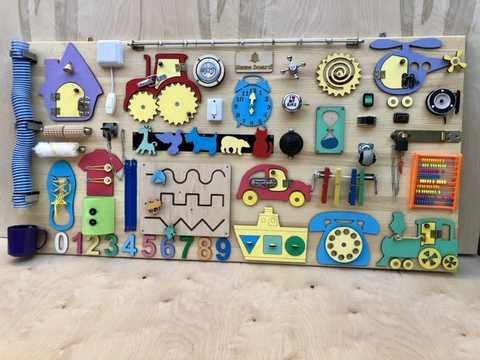 										Рис.1Сенсорний стіл, мета використання якого вчити групувати предмети за кольором, формою, порівнювати різнорідні ознаки предметів, вчити застібати ґудзики, кнопки, «змійки», гачки, протягувати тасьму в отвір,порівнювати площинну та об’ємну форми. 				Сенсорний столик з ємкостями, наповненими різними сипучими матеріалами та резервуаром для води (рис.2).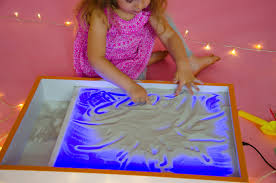 Сенсорний столик шестигранної форми, пофарбований у основні кольори з накладними геометричними фігурами для дотикових та зорових вражень малюків. 											Сенсорні ряди з розміщеними предметами для шнурування, маніпулюванням прищіпками, ґудзиками. 						Сенсорна лялька «Наталочка – навчалочка», «Черепаха», «Сонечко», цікаві доріжки.	                                                                                              Додаток  БМетодика Р. С. Нємова «Методика «Які предмети заховані в малюнках?» спрямована на визначення рівня розвитку сприйманняДіагностика зорового сприйманняМатеріали та обладнання: контурні малюнки: 1,2,3 частини, секундомір.Процедура дослідження: дитині подають інструкцію і показують малюнок. Час виконання дослідження обмежується 1 хвилиною. Якщо за цей час дитина не впоралася із завданням, її переривають. 				Якщо дитина виконала завдання менше за 1 хв, то фіксують час, витрачений на виконання завдання. Якщо експериментатор бачить, що дитина починає поспішати й передчасно, не знайшовши всіх предметів, переходить від одного малюнка до іншого, то він повинен зупинити дитину і запропонувати пошукати ще на попередньому малюнку. 				До наступного малюнка можна переходити лише тоді, коли будуть знайдені всі предмети, зображені на попередньому малюнку. Загальне число всіх предметів, "захованих" на малюнках 1,2,3, складає 14.Інструкція досліджуваному. Вихователь: «Зараз  я покажу тобі контурні малюнки, в яких ніби "ховаються" знайомі тобі предмети. Ти повинен послідовно назвати предмети, силуети яких "заховано" в трьох малюнках. Якщо все зрозуміло, починаємо" [26, с.11].	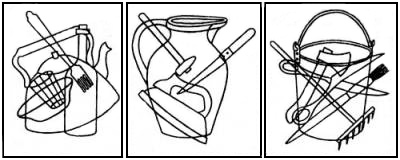 Обробка та аналіз результатів:  10 балів –  дитина назвала всі 14 предметів, менше  ніж за 20 сек.;								8-9 балів – дитина назвала всі 14 предметів, за 21 до 30 сек.;			6-7 балів – дитина назвала всі 14 предметів, за 31 до 40 сек;		4-5 балів – дитина назвала всі 14 предметів, за 41 до 50 сек.;		2-3 бали – дитина назвала всі 14 предметів, за від 51 до 60 сек.;			0-1 бал – за час, більший від 60 сек, дитина не змогла вирішити завдання з пошуку й назви усіх 14 предметів, "захованих" в трьох частинах малюнка.								Висновки про рівень розвитку:10 балів – дуже високий;8-9 балів – високий;4-7 балів – середній;2-3 бали – низький;0-1 бал – дуже низький.     Додаток  ВМетодика Р. С. Нємова «Чого не вистачає на малюнках?» спрямована на визначення рівня розвитку сприйманняІнструкція та процедура проведення методки: сутність цієї методики полягає в тому, що дитині пропонується серія картинок представлених на малюнку. На кожній з картинок цієї серії не вистачає певної істотної деталі. Дитина отримує завдання: якомога швидше визначити і назвати відсутню деталь. 												Вихователь за допомогою секундоміру фіксує час, витрачений дитиною на виконання всього завдання. Час роботи оцінюється в балах, які потім є основою для висновку про рівень розвитку сприймання дитини [26, с.13].	Оцінка результатів: 10 балів — дитина справилася із завданням за час менше, ніж 25 сек., назвавши при цьому всі 7 предметів, яких бракує на картинках. 8-9 балів — час пошуку дитиною всіх предметів – від 26 до 30 сек. 6-7 балів — час пошуку всіх предметів зайняв від 31 до 35 сек. 4-5 балів — час пошуку склав від 36 до 40 сек. 2-3 бали — час пошуку опинився в межах від 41 до 45 сек. 0-1 бал — час пошуку всіх деталей склав в цілому більш ніж 45 сек.Висновки про рівень розвитку. 10 балів — дуже високий. 8-9 балів — високий. 4-7 балів — середній. 2-3 бали — низький. 0-1 бал — дуже низький: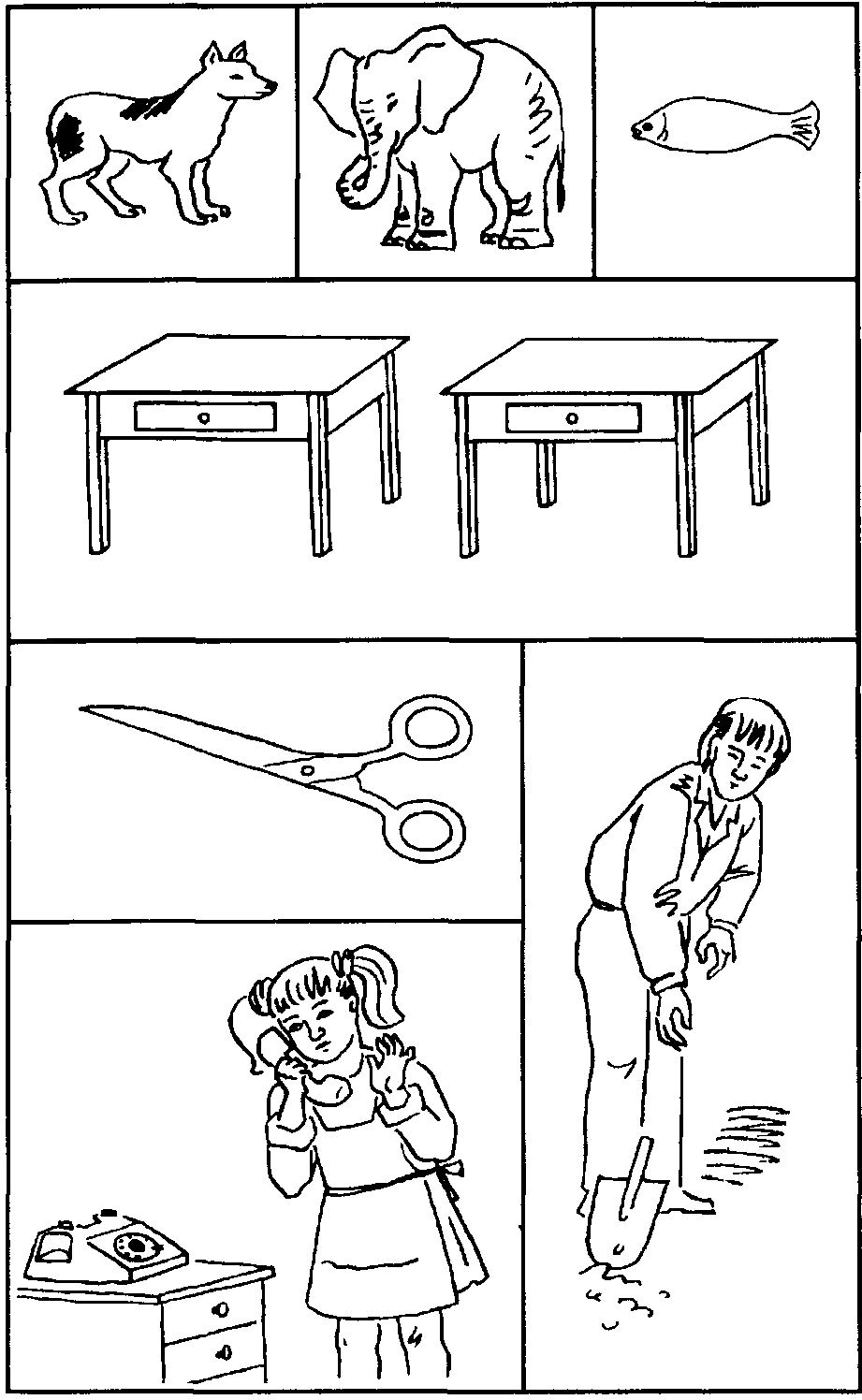 Додаток  ГМетодика  «Визначення відчуття дотику»Обладнання: декілька маленьких за розміром предметів (наприклад, ключик, гумка, ґудзик тощо).Методика проведення. Вихователь пропонує дошкільнику заплющити очі та простягти вперед руку долонею догори і кладе на середину долоні маленький предмет, наприклад, ключ. Дитина повинен сказати, що лежить у нього на долоні. Потім предмет перекладається із середини долоні на кінцівки пальців, і знову дитина визначає, що це за предмет. Потім пропонується обмацати предмет руками та визначити назву предмета.		Оцінка результатів. Результати декількох експериментів з різними предметами записуються до індивідуальної картки дошкільника. Розпізнавання з 1 спроби свідчить про високу чутливість тактильного аналізатора, з 2 спроби — про середню чутливість, з 3 спроби (мацання) занижену чутливість, більша кількість спроб свідчить про низьку чутливість тактильного аналізатора [26, с.15].Додаток  ҐДіагностика просторових уявлень дітей перед шкільного вікуОбладнанння та підготовка дослідження: підібрати 5 іграшок                       ( лялька, зайчик, мишка, качка, лисиця) і малюнок із зображенням 9 предметів, які розташовані стовпчиком по 3; аркуш паперу в клітинку, олівець. Дослідження проводиться індивідуально. Вихователь пропонує дитині виконати такі завдання:			1. Показати праву, ліву руку і ногу, праве і ліве вухо.				2. На столі перед дитиною розкладають іграшки таким чином: в центрі – мишка, справа – качка, зліва – заєць, спереду – лялька, позаду – лисиця і просять відповісти на питання про розташування іграшок: «Яка іграшка між качкою і зайчиком? Яка іграшка стоїть перед мишкою? Яка іграшка позаду мишки? Яка іграшка стоїть зліва від мишки? Яка іграшка справа від мишки?»	3. Вихователь показує дитині малюнок і запитують про розташування предметів: «Яка іграшка намальована всередині, зверху, знизу, в правому верхньому куті, в лівому нижньому куті, в правому нижньому куті?»;		4. Дитину просять на аркуші паперу в клітинку намалювати в центрі – коло, зліва – квадрат, вище кола – трикутник, нижче – прямокутник, над трикутником – 2 маленьких кола, під трикутником – маленьке коло. Завдання дитина виконує послідовно. 									5. Іграшки розташовують зліва, справа, спереду і позаду дитини на відстані 40-50 см. від неї, пропонують розповісти, де яка іграшка стоїть. 	6. Дитині пропонують стати в центрі групової кімнати і розповісти, що знаходиться зліва, справа, спереду, ззаду від неї. Обробка даних: Підраховують показники правильності виконання завдань. Результати оформлюють у таблиці: високий, середній, низький рівень [26, с.18]. Додаток Д Комплекс дидактичних ігор та ігрових вправ для передшкільного віку дошкільного віку з сенсорного виховання Комплекс дидактичних ігор та ігрових вправ для спільного заняття батьків та дошкільників середнього дошкільного віку з сенсорного виховання. Гра «Саморобні пазли». Розріжте на три, а потім більше частини буль-яку предметну картинку, листівку. Спочатку запропонуйте дитині зібрати її за зразком, а потім самостійно.Гра «Заклей дірки». Візьміть будь-яку картинку, листівку, світлину із журналу, книги (зображення має бути зрозумілим дитині), виріжте з неї квадрати, круги, трикутники. Наклейте картинку (з дірками) на аркуш білого паперу та запропонуйте дитині закрити на картинці «білі плями» фігурами які з неї вирізані.Гра «Відгадай, що я роблю?». Запропонуйте дитині здогадатись, які дії Ви виконуєте. Покажіть без слів, як ви вмиваєтеся, чиститите зуби тощо. А дитина нехай називає дії. Потім поміняйтеся ролями[4; с.9].				Гра «Помалюємо». Наклейте на чистий аркуш паперу зображення предметів, тварин і попросіть дитину з'єднати їх лініями. Інше завдання: прикріпіть аркуш до столу й покладіть на нього кубик, а потім попросіть дитину штовхати цей кубик олівцем. Олівець залишає слід – покажіть його на папері.													Гра «Що це?». На прогулянці, після шумних ігор, присядьте з дитиною на лавку і спробуйте пограти в таку гру. Оберіть три будь-які предмети, наприклад травинку, маленький каінець та листок. Нехай малюк візьме один із цих предметів і водить ним угору та вниз по вашій руці доти, доки ви із заплющеними очима не визначите що це за предмет. Тепер черга дитини заплющувати оці. А ви оберіть який –небуть предмет і водіть ним по руці. Дитини повинна відгадати, що ви обрали [31, с.14].№Ім’я дитиниОцінка в балахРівень розвитку  зорового сприймання1.Ката К.5Середній2.Катя  В.8Високий3.Катя Р.7Середній4.Денис Г.3Низький5.Марк  Д.10Дуже високий6.Соня А.8Високий7.Вадим В.4Середній8.Тимур С.6Середній9.Тимур А.2Низький10.Микита Л.4Середній11.Максим С.9Високий12.Стас  У.8Високий13.Міша Б.3Низький14.Антон Г.4Середній15.Рома М.3Середній16.Ваня Ж.3Низький17.Костя Д.4Середній18.Ян Г.6Високий19.Діма Р.6Середній20.Фелікс В.8Високий№Ім’я дитиниОцінка в балахРівень розвитку  зорового сприймання1.Ката К.8Високий2.Катя  В.6Середній3.Катя Р.3Низький4.Денис Г.4Середній5.Марк  Д.8Високий6.Соня А.7Середній7.Вадим В.3Низький8.Тимур С.3Низький9.Тимур А.4Середній10.Микита Л.5Середній11.Максим С.7Середній12.Стас  У.5Середній13.Міша Б.7Середній14.Антон Г.4Середній15.Рома М.8Високий16.Ваня Ж.4Середній17.Костя Д.5Середній18.Ян Г.8Високий19.Діма Р.7Середній20.Фелікс В.7Середній№Ім’я дитиниРівень відчуття дотику1.Ката К.Високий2.Катя  В.Високий3.Катя Р.Середній4.Денис Г.Середній5.Марк  Д.Високий6.Соня А.Високий7.Вадим В.Середній8.Тимур С.Середній9.Тимур А.Низький10.Микита Л.Середній11.Максим С.Високий12.Стас  У.Високий13.Міша Б.Середній14.Антон Г.Середній15.Рома М.Середній16.Ваня Ж.Середній17.Костя Д.Середній18.Ян Г.Високий19.Діма Р.Середній20.Фелікс В.Високий№Ім’я дитиниРівень відчуття дотику1.Ката К.Високий2.Катя  В.Високий3.Катя Р.Високий4.Денис Г.Середній5.Марк  Д.Високий6.Соня А.Високий7.Вадим В.Середній8.Тимур С.Середній9.Тимур А.Середній10.Микита Л.Середній11.Максим С.Високий12.Стас  У.Високий13.Міша Б.Середній14.Антон Г.Середній15.Рома М.Середній16.Ваня Ж.Середній17.Костя Д.Середній18.Ян Г.Середній19.Діма Р.Середній20.Фелікс В.Середній